Weekly Calendar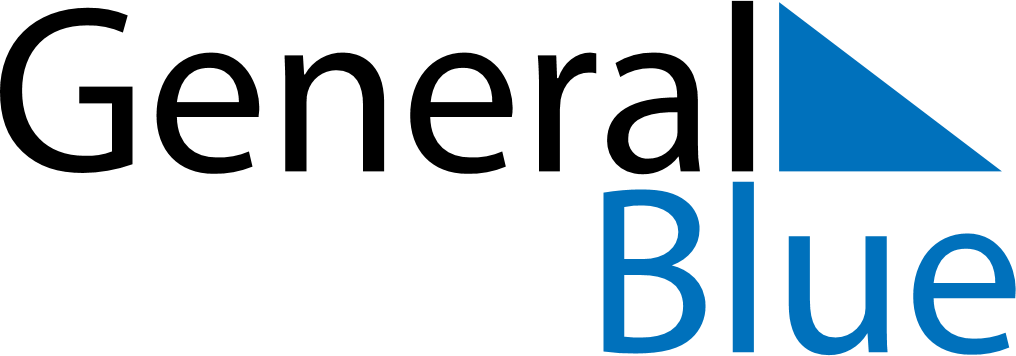 April 28, 2025 - May 4, 2025Weekly CalendarApril 28, 2025 - May 4, 2025MondayApr 28TuesdayApr 29WednesdayApr 30ThursdayMay 01FridayMay 02SaturdayMay 03SundayMay 04MY NOTES